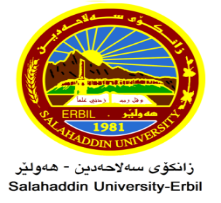 Water microbiology                                           1- Explain temperature effect on surface water pollution?2- Relationship between autotrophs and heterotrophs?  (only with  equations)? 3- Draw and labeled The Sulfur Cycle. 4- Draw and labeled The Nitrogen Cycle. 5- Draw and labeled The carbon cycle.    6- Draw and labeled The process of eutrophication.7- Compare between: Ammonification process& denitrification  process?  (only with equations).8- What are the impacts of red tides?       9- Phosphorus is an essential element in biological systems?    10- Write the equation of ammonification?11-  Write the equation of denitrification ?12-  Epidemiology is considered a branch of microbiology? 13-  Define zoonoses diseases with example? What's various routes of spreading?14- Draw and labeled The Sulfur cycle.                                                15- Avoid touching and disturbing the bottom of a water body when taking a depth sample?16- The ocean has been called a “high pressure refrigerator"?17- Why eutrophication is a problem  ?18- How Sacchi disk work?    19- What are red tide impacts?-----------------------------------------------------------------------------------------20) Write true or false and correct the false sentences: -   1- Bioremediation using of microbes to clean environmental pollutions.2- Surveys are finite duration, intensive programmes to measure and observe the quality of the aquatic environment for a specific purpose.3- Halophobic microorganisms: Intolerant of saline habitats, grow in freshwater habitat.4- Viruses which infect bacteria, known as coliphages.5- Morbidity rate is:  the number of deaths due to a specific disease divided by the total population number.6- Biological Control (Using microorganisms to control the growth of insects, or other microorganisms that cause diseases in plants).7- Monitoring is long-term,standardized measurement and observation of the aquatic environment in order to define status and trends.8- The inactive form of Giardia lamblia  called a trophozoite. 9- The evolving of phages to coliforms, known as bacteriophages.10- Mortality rate –the number of deaths due to a specific disease divided by the total population number 21) Fill the following blanks with suitable answers: -                    1- Example of Green nonsulfur bacterium is ------------ .2- ----------------- rate is number of new cases of a disease in a given area during a given period of time, while--------------- rate is number of total cases of a disease in a given area during a given period of time.3- Excreta meaning ------------- , -------------- .4- Categories of Epidemiology are: -------------,--------------,---------------5- ----------- subjective characteristics of disease felt only by the patient. 6- ------------ transmission can occur through sneezing, coughing, and even laughing, is seen in the transfer of respiratory diseases such as ------------.7- The rocks that store and transmit groundwater are called --------------.8-  Water-based route  is disease which the pathogen spends a part of its life-cycle in a water ----------- or other -----------, example --------------. 6- Metalimnion is middle layer of lake between-------------- and----------------7- ……..… are finite duration, intensive programmes to measure and observe the quality of the aquatic environment for a specific purpose.8- …………. The science which deal with the study of fungi.9- Microorganisms according to oxygen requirement are……… & ........... .10- The trophic levels in aquatic system including ….....&…....& …....& …....11- ……… microorganisms, intolerant of saline habitats, grow in freshwater.                                                                                                         12- ….….….zone, is  water below euphotic zone which contain ………….. of surface light 13- ………process, is  using of microbes to clean environmental pollutions.14- …………. is an organism grows best at temperatures between (45°C and 122 °C).15- …………. Is  middle layer of lake between epi- and hypolimnion that may change depth throughout the day.                                                                                                                With my best wishes                                                                                                                                                                                                 Dr. Lubna Ahmed 